Regulamin konkursu plastycznego 
„W zdrowym ciele zdrowy MÓZG”ORGANIZATORCKU Ośrodek Doskonalenia i Doradztwa Zawodowego Nauczycieli w GrudziądzuCELE KONKURSURozwijanie kreatywności, uzdolnień plastycznych, wrażliwości artystycznej dzieci 
i młodzieży.Zachęcenie do obchodów Światowego Tygodnia Mózgu.Popularyzacja wiedzy o mózgu i jego działaniu.ZASADY UCZESTNICTWAKonkurs przeznaczony jest dla dzieci i młodzieży, w trzech kategoriach wiekowych:6 – 9 lat10 – 13 lat14 – 17 latPraca może być wykonana dowolną techniką plastyczną. Wielkość plakatu to format A2.Przedszkole, szkoła, placówka może zgłosić maksymalnie jedną pracę (jednego autora lub praca zbiorowa).Każda praca powinna zawierać na odwrocie dane personalne autora (autorów): 
imię i nazwisko, wiek, nazwę szkoły lub placówki.PRACE NALEŻYdostarczyć do organizatora - Ośrodek Doskonalenia i Doradztwa Zawodowego Nauczycieli w Grudziądzu, ul. Legionów 2w terminie do 11 marca 2020 rokuDo prac należy dołączyć Oświadczenie uczestnictwa (formularz w załączeniu do niniejszego regulaminu).OCENA PRACOceny prac dokona powołana przez organizatora komisja konkursowa.Kryteria oceny:- estetyka wykonania pracy,- oryginalność i pomysłowość,- zgodność z tematem,- samodzielność w wykonaniu pracy.NAGRODYWszyscy uczestnicy uhonorowani zostaną dyplomami uczestnictwa w konkursie. Dla autorów najlepszych prac (I, II, III miejsce) w ramach danej kategorii wiekowej przewidziano nagrody.Wręczenie dyplomów oraz nagród odbędzie podczas planowanej na dzień 16 marca 2020 roku konferencji związanej ze Światowym Tygodniem Mózgu „MÓZG – moja wielka tajemnica”. Wykonane prace zaprezentowane będą podczas wspomnianej konferencji, jak również opublikowane na stronie internetowej i serwisie społecznościowym Facebook organizatora – z podaniem imienia, nazwiska i wieku dziecka (wyłącznie po wyrażeniu zgody rodziców/prawnych opiekunów autorów prac).POSTANOWIENIA KOŃCOWEOrganizator nie zwraca nadesłanych na konkurs prac.Prace niezgodne z warunkami przedstawionymi w Regulaminie lub dostarczone po terminie nie będą oceniane.Informacja o przetwarzaniu:Na podstawie Rozporządzenia Parlamentu Europejskiego i Rady (UE) 2016/679 z dnia 27 kwietnia 2016 r. w sprawie ochrony osób fizycznych w związku z przetwarzaniem danych osobowych i w sprawie swobodnego przepływu takich danych oraz uchylenia dyrektywy 95/46/WE, zwanego dalej „RODO”, informujemy, że:Administratorem danych osobowych Pana/Pani i dziecka jest dyrektor Centrum Kształcenia Ustawicznego  w Grudziądzu (86-300), ul. Legionów 2, adres emailowy: sekretariat@ckugrudziadz.plDane osobowe Pana/Pani i dziecka uzyskane w związku z udziałem w konkursie pt. „W zdrowym ciele zdrowy MÓZG” będą przetwarzane w następujących celach:Na podstawie art. 6 ust. 1 lit. a) RODO – w celu publikacji danych laureatów konkursu (imię, nazwisko, wiek, wizerunek);Na podstawie art. 6 ust. 1 lit. b) RODO –prawnie uzasadniony interes CKU:W celu sprawnego przeprowadzenia konkursu,W celu identyfikacji uczestników konkursu,Przysługują Panu/Pani prawa, które zrealizujemy na wniosek o:Żądanie dostępu do danych osobowych oraz z zastrzeżeniem przepisów prawa: prawo ich sprostowania,Żądanie usunięcia lub ograniczenia przetwarzania,Sprzeciw wobec przetwarzania,Przeniesienie danych osobowych przetwarzanych w systemach informatycznych do innego administratora.Podanie przez Pana/Panią danych osobowych i danych osobowych dziecka jest dobrowolne, a brak ich podania nie rodzi żadnych skutków prawnych. Jedynym skutkiem braku podania danych jest brak możliwości wzięcia udziału w konkursie.Przysługuje  Panu/Pani  prawo  wniesienia  skargi  do  Prezesa  Urzędu  Ochrony  DanychOsobowych.Dane osobowe Pana/Pani dziecka udostępniane mogą być jedynie podmiotom uprawnionym do tego z mocy przepisów prawa i tylko w celach i sytuacjach przepisami prawa przewidzianymi. Mogą też zostać przekazane odbiorcy będącemu właścicielem Facebook’a.W stosunku do Pana/Pani dziecka nie będą prowadzone działania polegające na podejmowaniu decyzji w sposób zautomatyzowany, nie będą one również podlegały zautomatyzowanemu profilowaniu.Oświadczenie uczestnictwaJa, niżej podpisana(y), oświadczam, że zapoznałam(em) się z Regulaminem Konkursu „W zdrowym ciele zdrowy MÓZG” i w pełni go akceptuję.Wyrażam zgodę na udział mojego dziecka…………………………………………....……………… (imię i nazwisko) w Konkursie „W zdrowym ciele zdrowy MÓZG”.…….…………………………………………Data i czytelny podpis rodzica/opiekunaWyrażam zgodę na publikację podstawowych danych dziecka, takich jak imię, nazwisko, wiek, tytuł wykonanej pracy w związku z działaniami informacyjnymi związanymi z Konkursem. Oświadczam, że zapoznałem się z Informacją o przetwarzaniu.…….…………………………………………Data i czytelny podpis rodzica/opiekunaWyrażam również zgodę na opublikowanie zdjęcia mojego dziecka na stronie internetowej oraz serwisie społecznościowym Facebook organizatora.…….…………………………………………Data i czytelny podpis rodzica/opiekuna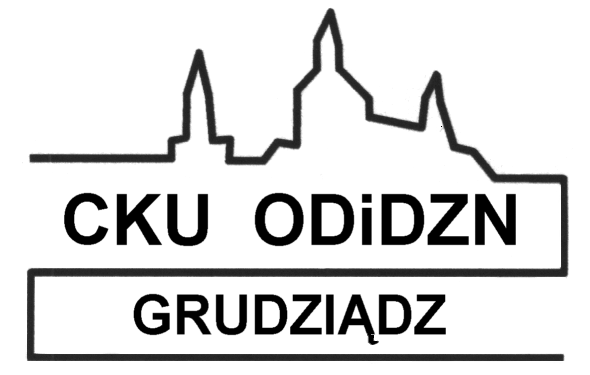                                             CENTRUM KSZTAŁCENIA USTAWICZNEGO           OŚRODEK DOSKONALENIA I DORADZTWA ZAWODOWEGO NAUCZYCIELI86-300 Grudziądz, ul. Legionów 2  tel. 56 46 230 19,  724 450 342,  603 260 303  tel./fax.  56 46 104 76e-mail: sekretariat@odn-grudziadz.edu.pl      www.odn-grudziadz.edu.pl                      AKREDYTOWANA PLACÓWKA DOSKONALENIA NAUCZYCIELI